PROVOZNÍ ŘÁD VÍCEÚČELOVÉHO HŘIŠTĚ V TROUBSKUMajitel a provozovatel: Obec Troubsko, Zámecká 150/8, 664 41 Troubsko, IČ: 00282723e-mail: mistostarosta@troubsko.cztel: 547 227 054web: www.troubsko.cz Správci: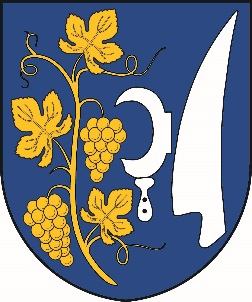 Vladimír RybaStanislav HloušekMail pro objednávky: hristetroubsko@email.czTelefon pro objednávky: 606 073 644 (Volat pouze v provozní dobu!) Web pro objednávky: www.troubsko.cz/kalendarProvozní doba hřiště: PONDĚLÍ – NEDĚLEKvěten – Říjen 201908:00 – 12:0014:00 – 20:00Využití hřiště/Ceník:Areál je určen k provozování míčových her širokou veřejností všech věkových skupin, včetně možnosti pronájmu klubovny. Obsahuje tyto zařízení:(A) Hřiště na malou kopanou – 300Kč/hodHrací plocha – 40x20mPovrch – umělá tráva 3.generace + osvětlení hřiště(fotbal) (B) Víceúčelové hřiště – 100Kč/hodHrací plocha - 37x15mPovrch – pryžový EPDM(volejbal, nohejbal, streetball)(C) Tenisový kurt – 100Kč/hodPovrch – umělý trávník se vsypem(tenis)(D) Klubovna – 500Kč/akceMožnost využití na soukromé akce (narozeniny, schůze, prezentace…)Vybavení – 18 míst + možnost doplnění, terasa, ohniště, komplet vybavená kuchyně, výčep, WC.V době kdy nejsou hřiště obsazena (rezervována), mají děti vstup na víceúčelové hřiště a hřiště na malou kopanou zdarma!Provozní podmínky:* Na hřiště s umělým povrchem je povolen vstup v čisté obuvi, (tenisky, botasky, cvičky). Je zakázán vstup v obuvi s kolíky (kopačky, tretry apod.), jízda na kole, na motorových vozidlech, kolečkových bruslích a skateboardu. Vhodná obuv pro hřiště na malou kopanou jsou kopačky - Turfy.* Dětem mladším 8 let je vstup do areálu povolen jen v doprovodu dospělé osoby.* Nošení nápojů do areálu hřiště je povoleno pouze v plastových uzavíratelných lahvích.* Osobám pod vlivem alkoholu a omamných látek je vstup zakázán.* Provozovatel neručí za případnou ztrátu předmětů uživatele v areálu* Nalezené předměty se odevzdají správci areáluV areálu hřiště je zakázáno:* Kouřit v celém prostoru hřiště. Kouření je povoleno pouze v místech tomu určených a mimo provozní dobu hřiště (informace u správce),* odhazovat odpadky mimo místa k tomu určená,* odhazovat žvýkačky na umělý povrch a jeho okolí,* poškozovat zařízení areálu a zeleň,* vstupovat mimo vyhrazenou provozní dobu,* používat otevřený oheň, mimo místo k tomu určené (ohniště),* manipulovat s ostrými předměty, kamením, štěrkem apod.,* přinášet do areálu střelné zbraně, výbušniny, pyrotechniku, jedovaté látky, chemikálie či jiné předměty ohrožující zdraví a bezpečnost a jakýmkoli způsobem s nimi manipulovat,* lézt po konstrukcích, sítích apod.,* přemísťovat pevné i mobilní zařízení hřiště mimo stanovená místa,* narušovat veřejný pořádek nadměrným hlukem nebo jiným způsobem,* vodit psy a jiná zvířata do celého areálu hřiště.Povinnosti uživatele:* Uživatel si převezme vždy hřiště připravené ve výchozím stavu = na hru.* Uživatel si při převzetí hřiště a potřebného zařízení zkontroluje jejich stav a případné zjištěné škody neprodleně oznámí správci, který je zapíše do provozní knihy. Pokud tak uživatel neučiní, nese plné riziko odpovědnosti za škody, které budou zjištěny správcem areálu či dalším uživatelem při přebírání hřiště.* Po ukončení užívání je uživatel povinen uvést hřiště do výchozího stavu a provést úklid jím používaného zařízení. Případné škody, které uživatel způsobí, je povinen oznámit správci, který provede o události zápis do provozní knihy, včetně jména, adresy a ověření totožnosti uživatele, který škodu způsobil. Náklady na opravy či pořízení nového zařízení hradí v plném rozsahu uživatel, který škodu způsobil.* Za škody, poranění, nebo úrazy způsobené neopatrností, nebo nedodržováním provozního řádu, nenese Obec Troubsko v žádném případě zodpovědnost.* Správce areálu je oprávněn okamžitě ukončit užívání areálu hřiště nebo vykázat z areálu všechny osoby, které nedodržují tento provozní řád, svou činností ohrožují bezpečnost jiných uživatelů či návštěvníků víceúčelového hřiště, nebo poškozují majetek a zařízení sportovního areálu, a to bez nároku na vrácení finanční částky.* Při opakovaném porušení podmínek provozu je provozovatel na návrh správce oprávněn vyloučit na dobu neurčitou z užívání sportoviště osoby, případně skupiny (organizace), které toto porušování způsobují či za ně zodpovídají.* Hřiště je v provozu dle stanoveného časového rozvrhu.* Uživatel hřiště je povinen dodržovat předem smluvený čas a provozovat dohodnutý druh sportu. Po celou dobu dbá o bezpečnost svoji i svých spoluhráčů a o ochranu majetku. Dále je povinen respektovat upozornění a pokyny správce hřiště.* Nelze-li ze strany uživatele dodržet předem smluvený čas, je povinen změnu ohlásit nejpozději jeden den před stanoveným termínem. Pokud tak neučiní, je správce oprávněn nepřijímat napříště od tohoto objednatele další objednávky.Důležitá telefonní čísla:Policie ČR 158Záchranná služba 155Hasičský záchranný sbor 150Integrovaný záchranný systém 112Schváleno radou obce dne 22.5.2019.